Publication Performance         Dr. Chao Yuang Shiang      (January/2012- August/2017)Dr. Chao Yuang Shiang Publications on Book< Chinese Books >My first fund will make moneyTheory and Practice of Financial PlanningInternational Trade and TheoryModern Insurance Practice and Case-Study AnalysisOne million yuan investment Bible – The Investment Strategy in Fund. Foreign currency and Bond How to Make momey when entering stock market< English Books >The first Book MNE Investment Strategy and Risk Evaluated in ChinaThe Joint Effects of MNE's Diversification Strategy on Performance and Systematic Risk Evaluated in China InvestmentLAP LAMBERT Academic Publishing (2012-July-24 )https://www.morebooks.de/store/gb/book/mne-investment-strategy-and-risk-evaluated-in-china/isbn/978-3-659-10694-1The second BookWhat Government Bonds and Investors Matter in Global Financial Crisis?-Evidence and Strategic ThinkingLAP LAMBERT Academic Publishing (2012-August-22 )https://www.morebooks.de/store/gb/book/what-government-bonds-and-investors-matter-in-global-financial-crisis/isbn/978-3-659-22419-5The third BookGlobal Value Chains and Regional Economic Integration DevelopmentLAP LAMBERT Academic Publishing (2013-September-05 )https://www.morebooks.de/store/gb/book/global-value-chains-and-regional-economic-integration-development/isbn/978-3-659-45961-0The fourth Book 项目 ID : #2139MNE Investment and Risk Management in ChinaGeographical Diversification Strategy to Evaluate Performance and Systematic Risk in Emerging Economy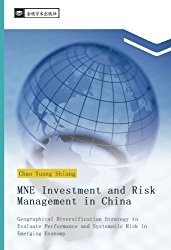 $46.00 Paperbackhttps://www.goldenlight-publishing.com/Published date:10-February-2017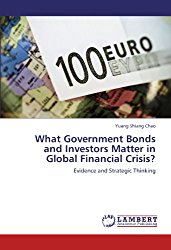 Profile linkage on Amazon
  http://www.amazon.com/-/e/B00IV30N1E  https://www.amazon.com/gp/profile/AL7UQI387O58U  http://www.nhu.edu.tw/~yschao/http://isites.nhu.edu.tw/yschao/doc/836AuthorJournal papers  趙永祥* 白宗民 吳依正篇名：「一帶一路」對大陸經濟與臺灣未來發展之影響”,華人經濟研究, 卷期: 12卷2期,出版年月:2016.09（收藏於國家圖書館期刊文獻資訊網）頁次: pp.111-130. 趙永祥* 第一作者暨通訊作者趙永祥Chao Yuang Shiang (Published: March/2016). “An Empirical Study on Evaluating the Impacts of Diversification Configuration to Performance and Risk via Investment in China”, International Journal of Business and Strategy, Vol 17, No.1, pp.67-94. 單一作者、通訊作者. 趙永祥篇名：從「一帶一路」與「亞洲基礎設施投資銀行」分析中國經濟版圖擴張之挑戰與效益，華人經濟研究，卷期: 12卷1期,出版年月:2016.03（收藏於國家圖書館期刊文獻資訊網），第二作者暨通訊作者，頁次:頁81-102 趙永祥*吳依正 篇名：從亞投行與一帶一路看中國海外經濟版圖擴張與對台灣經濟發展之影響(From Asian Infrastructure Investment Bank to Investigate China Overseas Expansion and the Impact on Taiwan's Economic Development)，全球管理與經濟，卷期: 11卷2期,出版年月:2015.12（收藏於國家圖書館期刊文獻資訊網），趙永祥*第一作者暨通訊作者，頁次:頁99-118趙永祥篇名：當前中國大陸銀行體系公司治理之研究(A Study on Corporate Governance of China's Current Banking System)，華人經濟研究,卷期: 13卷2期,出版年月:2015.09（收藏於國家圖書館期刊文獻資訊網），單一作者、通訊作者，頁次:頁1-16趙永祥篇名:「區位選擇與制度模式對台商大陸投資影響之研究」，全球管理與經濟，11卷1期/2015.06（收藏於國家圖書館期刊文獻資訊網），單一作者、通訊作者，頁次:頁15-40趙永祥篇名:「區位選擇與制度模式對台商大陸投資影響之研究」，全球管理與經濟，11卷1期/2015.06（收藏於國家圖書館期刊文獻資訊網），單一作者、通訊作者，頁次:頁15-40趙永祥篇名:「熱錢效應對中國金融體系發展之分析」，全球管理與經濟，10卷2期/2014.12（收藏於國家圖書館期刊文獻資訊網），第一作者、通訊作者，頁次:頁1-20趙永祥篇名:「兩岸金融產業合作能否創造雙贏」，華人前瞻研究，10卷2期/2014.11（收藏於國家圖書館期刊文獻資訊網），單一作者，頁次:頁112-132趙永祥篇名:「後全球金融危機中國大陸房市是否有泡沫化危機？」，華人經濟研究，12卷1期/2014.03（收藏於國家圖書館期刊文獻資訊網），單一作者暨通訊作者，頁次:頁169-187趙永祥篇名:「多角化策略對公司營運績效影響之研究」，全球管理與經濟，9卷2期/2013.12，單一作者暨通訊作者，頁次:頁36-61趙永祥篇名:「政策制度與投資區位策略對大陸臺商投資之影響」，全球管理與經濟，9卷1期/2013.06，第一作者暨通訊作者，頁次:頁26-53 趙永祥Chao Yuang Shiang (Published: March/2016). “An Empirical Study on Evaluating the Impacts of Diversification Configuration to Performance and Risk via Investment in China”, International Journal of Business and Strategy, Vol 17, No.1, pp.67-94. 單一作者、通訊作者.趙永祥Chao Yuang Shiang (Published: September/2015), “Entrepreneurship, International Diversification and Environmental Uncertainty on Firm Performance”, International Journal of Business and Strategy,Vol 16, No.1, pp.61-92.趙永祥Chao Yuang Shiang (Published:June/2015). “ An Empirical  Study  on  Global Value Chains Developments and Regional  Economic  Integration in Emerging Economy ” .Journal of Global Small and Medium Enterprise, Vol.6, No.1. 第一作者、通訊作者.Author             English BooksChao Yuang Shiang西文財經專書一，Author: Yuang Shiang Chao (2012, July). MNE Investment Strategy and Risk Evaluated in China-The Joint Effects of MNE's Diversification Strategy on Performance and Systematic Risk Evaluated in China Investment(ISBN: 978-3-659-10694-1). 本專書由德國LAP出版機構在 25-July-2012,全球89個國家,6,500多家出版商通路出版，Publishing house: LAP LAMBERT Academic Publishing Website: https://www.lap-publishing.com/Chao Yuang Shiang西文財經專書二，Author: Yuang Shiang Chao  (2012, August)“ What Government Bonds and Investors Matter in Global Financial Crisis? - Evidence and Strategic Thinking” (Published on 23-August-2012)，(ISBN : 978-3-659-22419-5)本專書由德國LAP出版機構在 23-August-2012,全球89個國家,6,500多家出版商通路出版，Publishing house: LAP LAMBERT Academic Publishing Website: https://www.lap-publishing.com/Chao Yuang Shiang西文財經專書三，Author: Yuang Shiang Chao (2012, September)“ Global Value Chains and Regional Economic Integration Development” (Published on 05-September-2013)，本專書由德國LAP出版機構出版全球89個國家,6,500多家出版商通路出版 (ISBN:978-3-659-45961-0) Publishing house: LAP LAMBERT Academic Publishing Website: https://www.lap-publishing.com/ISBN:978-3-330-82095-1ISBN978-3-330-82095-1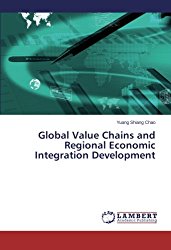 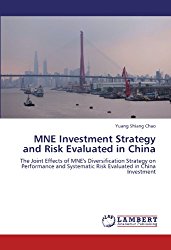 Dr. Yuang Shiang Chao